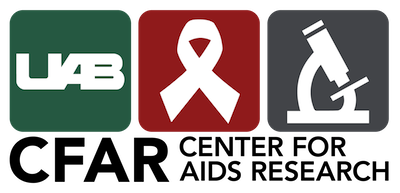 UAB Center For AIDS ResearchVirology Core, Molecular Biology Lab, BBRB 346Supply Center Email Order FormFor non-stock or out-of-stock items.UAB Center For AIDS ResearchVirology Core, Molecular Biology Lab, BBRB 346Supply Center Email Order FormFor non-stock or out-of-stock items.UAB Center For AIDS ResearchVirology Core, Molecular Biology Lab, BBRB 346Supply Center Email Order FormFor non-stock or out-of-stock items.UAB Center For AIDS ResearchVirology Core, Molecular Biology Lab, BBRB 346Supply Center Email Order FormFor non-stock or out-of-stock items.UAB Center For AIDS ResearchVirology Core, Molecular Biology Lab, BBRB 346Supply Center Email Order FormFor non-stock or out-of-stock items.UAB Center For AIDS ResearchVirology Core, Molecular Biology Lab, BBRB 346Supply Center Email Order FormFor non-stock or out-of-stock items.UAB Center For AIDS ResearchVirology Core, Molecular Biology Lab, BBRB 346Supply Center Email Order FormFor non-stock or out-of-stock items.UAB Center For AIDS ResearchVirology Core, Molecular Biology Lab, BBRB 346Supply Center Email Order FormFor non-stock or out-of-stock items. v 6/23/15 v 6/23/15UAB Center For AIDS ResearchVirology Core, Molecular Biology Lab, BBRB 346Supply Center Email Order FormFor non-stock or out-of-stock items.UAB Center For AIDS ResearchVirology Core, Molecular Biology Lab, BBRB 346Supply Center Email Order FormFor non-stock or out-of-stock items.UAB Center For AIDS ResearchVirology Core, Molecular Biology Lab, BBRB 346Supply Center Email Order FormFor non-stock or out-of-stock items.UAB Center For AIDS ResearchVirology Core, Molecular Biology Lab, BBRB 346Supply Center Email Order FormFor non-stock or out-of-stock items.UAB Center For AIDS ResearchVirology Core, Molecular Biology Lab, BBRB 346Supply Center Email Order FormFor non-stock or out-of-stock items.UAB Center For AIDS ResearchVirology Core, Molecular Biology Lab, BBRB 346Supply Center Email Order FormFor non-stock or out-of-stock items.UAB Center For AIDS ResearchVirology Core, Molecular Biology Lab, BBRB 346Supply Center Email Order FormFor non-stock or out-of-stock items.UAB Center For AIDS ResearchVirology Core, Molecular Biology Lab, BBRB 346Supply Center Email Order FormFor non-stock or out-of-stock items.UAB Center For AIDS ResearchVirology Core, Molecular Biology Lab, BBRB 346Supply Center Email Order FormFor non-stock or out-of-stock items.UAB Center For AIDS ResearchVirology Core, Molecular Biology Lab, BBRB 346Supply Center Email Order FormFor non-stock or out-of-stock items.UAB Center For AIDS ResearchVirology Core, Molecular Biology Lab, BBRB 346Supply Center Email Order FormFor non-stock or out-of-stock items.UAB Center For AIDS ResearchVirology Core, Molecular Biology Lab, BBRB 346Supply Center Email Order FormFor non-stock or out-of-stock items.UAB Center For AIDS ResearchVirology Core, Molecular Biology Lab, BBRB 346Supply Center Email Order FormFor non-stock or out-of-stock items.UAB Center For AIDS ResearchVirology Core, Molecular Biology Lab, BBRB 346Supply Center Email Order FormFor non-stock or out-of-stock items.UAB Center For AIDS ResearchVirology Core, Molecular Biology Lab, BBRB 346Supply Center Email Order FormFor non-stock or out-of-stock items.UAB Center For AIDS ResearchVirology Core, Molecular Biology Lab, BBRB 346Supply Center Email Order FormFor non-stock or out-of-stock items.User Name:Email:Email:Date:P.I. Name:Bldg, Room:Bldg, Room:Phone:Phone:Oracle Number:Oracle Number:Department:Catalog No.DescriptionQuantityPrice EachUAB Center For AIDS ResearchVirology Core, Molecular Biology Lab, BBRB 346Supply Center Email Order FormFor non-stock or out-of-stock items.UAB Center For AIDS ResearchVirology Core, Molecular Biology Lab, BBRB 346Supply Center Email Order FormFor non-stock or out-of-stock items.UAB Center For AIDS ResearchVirology Core, Molecular Biology Lab, BBRB 346Supply Center Email Order FormFor non-stock or out-of-stock items.UAB Center For AIDS ResearchVirology Core, Molecular Biology Lab, BBRB 346Supply Center Email Order FormFor non-stock or out-of-stock items.UAB Center For AIDS ResearchVirology Core, Molecular Biology Lab, BBRB 346Supply Center Email Order FormFor non-stock or out-of-stock items.UAB Center For AIDS ResearchVirology Core, Molecular Biology Lab, BBRB 346Supply Center Email Order FormFor non-stock or out-of-stock items.UAB Center For AIDS ResearchVirology Core, Molecular Biology Lab, BBRB 346Supply Center Email Order FormFor non-stock or out-of-stock items.UAB Center For AIDS ResearchVirology Core, Molecular Biology Lab, BBRB 346Supply Center Email Order FormFor non-stock or out-of-stock items. v 6/23/15 v 6/23/15UAB Center For AIDS ResearchVirology Core, Molecular Biology Lab, BBRB 346Supply Center Email Order FormFor non-stock or out-of-stock items.UAB Center For AIDS ResearchVirology Core, Molecular Biology Lab, BBRB 346Supply Center Email Order FormFor non-stock or out-of-stock items.UAB Center For AIDS ResearchVirology Core, Molecular Biology Lab, BBRB 346Supply Center Email Order FormFor non-stock or out-of-stock items.UAB Center For AIDS ResearchVirology Core, Molecular Biology Lab, BBRB 346Supply Center Email Order FormFor non-stock or out-of-stock items.UAB Center For AIDS ResearchVirology Core, Molecular Biology Lab, BBRB 346Supply Center Email Order FormFor non-stock or out-of-stock items.UAB Center For AIDS ResearchVirology Core, Molecular Biology Lab, BBRB 346Supply Center Email Order FormFor non-stock or out-of-stock items.UAB Center For AIDS ResearchVirology Core, Molecular Biology Lab, BBRB 346Supply Center Email Order FormFor non-stock or out-of-stock items.UAB Center For AIDS ResearchVirology Core, Molecular Biology Lab, BBRB 346Supply Center Email Order FormFor non-stock or out-of-stock items.Choose VendorChoose VendorUAB Center For AIDS ResearchVirology Core, Molecular Biology Lab, BBRB 346Supply Center Email Order FormFor non-stock or out-of-stock items.UAB Center For AIDS ResearchVirology Core, Molecular Biology Lab, BBRB 346Supply Center Email Order FormFor non-stock or out-of-stock items.UAB Center For AIDS ResearchVirology Core, Molecular Biology Lab, BBRB 346Supply Center Email Order FormFor non-stock or out-of-stock items.UAB Center For AIDS ResearchVirology Core, Molecular Biology Lab, BBRB 346Supply Center Email Order FormFor non-stock or out-of-stock items.UAB Center For AIDS ResearchVirology Core, Molecular Biology Lab, BBRB 346Supply Center Email Order FormFor non-stock or out-of-stock items.UAB Center For AIDS ResearchVirology Core, Molecular Biology Lab, BBRB 346Supply Center Email Order FormFor non-stock or out-of-stock items.UAB Center For AIDS ResearchVirology Core, Molecular Biology Lab, BBRB 346Supply Center Email Order FormFor non-stock or out-of-stock items.UAB Center For AIDS ResearchVirology Core, Molecular Biology Lab, BBRB 346Supply Center Email Order FormFor non-stock or out-of-stock items.User Name:Email:Email:Date:P.I. Name:Bldg, Room:Bldg, Room:Phone:Phone:Oracle Number:Oracle Number:Department:Catalog No.DescriptionQuantityPrice Each